PRAYERS OF THE CHURCHLet us pray for the whole people of God in Christ Jesus, and for all people according to their needs.        (A brief silence)Lord God, ruler of all, the Scriptures tell us that you show no partiality, but that anyone who fears you and does what is right is acceptable to you. Thank you for your gracious mercy. As we stand with equal need before your cross, help us all look to you for your grace and forgiveness, and support one another in faith with the promise of your Word.                                         Lord, in your mercy,    C: Hear our prayer.God of Heaven and earth, bless and guide all students who will be heading off to college in the next several weeks. Help to experience this time of learning as a gift, a blessing, and an adventure. Grant safe travels to those students who will be attending college far from home.                                            Lord, in your mercy,    C: Hear our prayer.                 Life-giving God, you have brought us together as your people.    We thank you for all who are a part of this faith community.  Enliven us with an evangelical spirit as we work and play, break bread and serve. Send us forth with boldness to carry your good news to our neighbors.                                                                             Lord, in your mercy,     C: Hear our prayer.Visit and relieve, O Lord, your servants who are ill, for whom we now make supplication, naming them in our hearts    [NAMES]   Comfort them with a sure confidence in your care, defend them in danger, and keep them in your lasting peace and safety.                                     Lord, in your mercy,     C: Hear our prayer.P: Into your hands, O Lord, we commend all for whom we pray, trusting in your mercy; through you Son, Jesus Christ, our Lord.                                                                                           C: Amen. Bulletin Page 4 of 4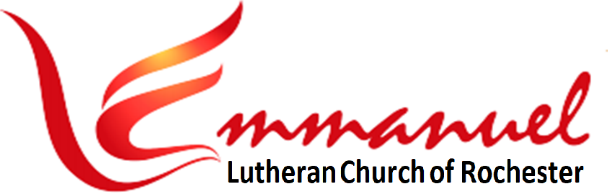 Worship - Eve of Pentecost 10      	Sat, Aug 13th, 2022 - 6pmPastor: Rev Ken Kimball	           Lutheran Book of WorshipPianist:  Mary Ann Groven		Service of the WordAnnouncements 		       * indicates stand as you are able* Hymn ………………………... God Himself Is Present  (v.1,4) ….. LBW #249*Greeting    P: The grace of our lord Jesus Christ, the love of God                   and the Communion of the Holy Spirit be with you all.                   C: And also with you.P: In the beginning was the word.                   C: And the Word was with God, and the Word was God. P: In the word was life,                   C: And the life was the light of all people.P: The word became flesh and lived among us,                   C: And we have seen his glory, full of grace and truth.Salutation      P: The Lord be with you. 	     C: And also with you.                     Prayer of the Day     P: Let us pray:     Almighty, eternal God, increase in us your gifts of faith, hope and love; and in order that love may abide in us, help us to celebrate what your love has done for us. Grant this, we pray, through Jesus Christ, your Son, our Lord, who lives and reigns with you and the Holy Spirit, one God, now and forever.                                                            Amen.Hymn …………. Lord, Take My Hand and Lead Me (v.1,2) ….. LBW #333Bulletin Page 1 of 4First Lesson ……………………......... Jeremiah 23:16-29.…. Scripture Pg 1 Psalm ..... Psalm 119:81-88 (Read Responsively) .…. Scripture Pg 2 Second Lesson ............... Hebrews 11:17-31; 12:1-3.…. Scripture Pg 3 *Gospel Verse …………………………….….…………….…… Alleluia .…. LBW Pg 83 *Holy Gospel ..................................... Luke 12:49-56 .…. Scripture Pg 4 Sermon ............................................................................. Rev Ken Kimball Hymn ……………..…...………...…. Jesus, Priceless Treasure ….. LBW #458 *Confession: 	P: In Christ, you have heard the word of truth, The gospel of your salvation.				C: We believe in Him and are marked with the		seal of the promised Holy Spirit.P: Living together in trust and hope,  We confess our faith.Apostles’ Creed ……….………………………...…………….................….. LBW Pg 128P: 	Build yourselves up on your most holy faith; C: 	Pray in the Holy Spirit.P: 	Keep yourselves in the love of God; C: 	Look forward to the mercy of our Lord Jesus ChristP: 	If anyone is in Christ, there is a new creation: C: 	Everything old has passed away; Behold, everything has become new!P:	God has given us the ministry of Reconciliation. Therefore, let us be reconciled to God and to one another. Gracious God,Bulletin Page 2 of 4C:  Have mercy on us. In your compassion forgive us our sins, known and unknown, things done and left undone. Uphold us by your Spirit so that we may live and serve you in newness of life, to the honor and glory of your holy name; through Jesus Christ our Lord. Amen.P: Almighty God have mercy on you, forgive you all your sins through our Lord Jesus Christ, strengthen you in all goodness, and by the power of the Holy Spirit keep you in eternal life.C: Amen.P:  Sisters and brothers, rejoice. Mend your ways,      encourage one another, agree with one another,      live in peace. The peace of the Lord be with you always.C:   And also with you.	The Prayers of the Church ……….…...…..……….………………... Bulletin Pg 4*Lord’s Prayer ……….………………… (Traditional Version) .…. LBW Pg 130*Benediction  ………..…………………………………………..…..……………… LBW Pg 130Sending Hymn ............ Now the Day is Over (v.1,2,5,6) ….. LBW #280Dismissal Calendar ItemsSat,	Aug 13		Eve of Pentecost 10 Worship Service - 6pmTue,	Aug 16		Call Committee Zoom Mtg – 5pmWed,	Aug 17		Men’s In-Person Bible Study - 11am at OasisSat,	Aug 20	N.A.L.C. Workshop - 3pm at Oasis Sanctuary -and-		Eve of Pentecost 11 Worship Service - 6pmMon,	Aug 22	Call Committee Mtg – 6pm at Oasis Wed,	Aug 24	Men’s In-Person Bible Study - 11am at OasisSat,	Aug 27		Eve of Pentecost 12 Worship Service - 6pmWed,	Aug 31		Men’s In-Person Bible Study - 11am at OasisSat,	Sep 3		Eve of Pentecost 13 Worship Service - 6pmWed,	Sep 7		Men’s In-Person Bible Study - 11am at OasisThu,	Sep 8		Council Meeting – 1pm at OasisBulletin Page 3 of 4*Gospel Reading: Luke 12:49-56The Holy Gospel According to St Luke, the 12th ChapterC: Glory to you, O Lord.49Jesus said to his disciples, “I came to cast fire on the earth, and would that it were already kindled! 50I have a baptism to be baptized with, and how great is my distress until it is accomplished! 51Do you think that I have come to give peace on earth? No, I tell you, but rather division. 52For from now on in one house there will be five divided, three against two and two against three. 53They will be divided, father against son and son against father, mother against daughter and daughter against mother, mother-in-law against her daughter-in-law and daughter-in-law against mother-in-law.” 54He also said to the crowds, “When you see a cloud rising in the west, you say at once, ‘A shower is coming.’ And so it happens. 55And when you see the south wind blowing, you say, ‘There will be scorching heat,’ and it happens. 56You hypocrites! You know how to interpret the appearance of earth and sky, but why do you not know how to interpret the present time?”The Gospel of the Lord.                               Praise to you, O Christ.Scripture 4 of 41st Lesson: Jeremiah 23:16-2916Thus says the LORD of hosts: “Do not listen to the words of the prophets who prophesy to you, filling you with vain hopes. They speak visions of their own minds, not from the mouth of the LORD.” 17They say continually to those who despise the word of the LORD, ‘It shall be well with you’; and to everyone who stubbornly follows his own heart, they say, ‘No disaster shall come upon you.’”  18For who among them has stood in the council of the LORD to see and to hear his word, or who has paid attention to his word and listened? 19Behold, the storm of the LORD! Wrath has gone forth, a whirling tempest; it will burst upon the head of the wicked. 20The anger of the LORD will not turn back until he has executed and accomplished the intents of his heart. In the latter days you will understand it clearly. 21“I did not send the prophets, yet they ran; I did not speak to them, yet they prophesied. 22But if they had stood in my council, then they would have proclaimed my words to my people, and they would have turned them from their evil way, and from the evil of their deeds. 23Am I a God at hand, declares the LORD, and not a God far away? 24Can a man hide himself in secret places so that I cannot see him? declares the LORD. Do I not fill heaven and earth? declares the LORD. 25I have heard what the prophets have said who prophesy lies in my name, saying, ‘I have dreamed, I have dreamed!’ 26How long shall there be lies in the heart of the prophets who prophesy lies, and who prophesy the deceit of their own heart, 27who think to make my people forget my name by their dreams that they tell one another, even as their fathers forgot my name for Baal? 28Let the prophet who has a dream tell the dream, but let him who has my word speak my word faithfully. What has straw in common with wheat? declares the LORD. 29Is not my word like fire, declares the LORD, and like a hammer that breaks the rock in pieces.                                      . The Word of the Lord.                                          Thanks be to God. Scripture 1 of 4Psalm 119:81-88 (Read Responsively)81		My soul has longed for your salvation;			I have put my hope in your word.                             82		My eyes have failed from watching for your promise,			And I say, “When will you comfort me?”                   83		I have become like a leather flask in the smoke,			But I have not forgotten your statutes.                     84		How much longer must I wait?			When will you give judgment 			Against those who persecute me?                            85		The proud have dug pits for me;			They do not keep your law.                                       86		All your commandments are true;			Help me, for they persecute me with lies.                87		They had almost made an end of me on earth,			But I have not forsaken your commandments.        88		In your lovingkindness, revive me,			That I may keep the decrees of your mouth.            Scripture 2 of 42nd Reading:  Hebrews 11:17-31; 12:1-317By faith Abraham, when he was tested, offered up Isaac, and he who had received the promises was in the act of offering up his only son, 18of whom it was said, “Through Isaac shall your offspring be named.” 19He considered that God was able even to raise him from the dead, from which, figuratively speaking, he did receive him back. 20By faith Isaac invoked future blessings on Jacob and Esau.  21By faith Jacob, when dying, blessed each of the sons of Joseph, bowing in worship over the head of his staff. 22By faith Joseph, at the end of his life, made mention of the exodus of the Israelites and gave directions concerning his bones. 23By faith Moses, when he was born, was hidden for three months by his parents, because they saw that the child was beautiful, and they were not afraid of the king’s edict. 24By faith Moses, when he was grown up, refused to be called the son of Pharaoh’s daughter,  25choosing rather to be mistreated with the people of God than to enjoy the fleeting pleasures of sin. 26He considered the reproach of Christ greater wealth than the treasures of Egypt, for he was looking to the reward. 27By faith he left Egypt, not being afraid of the anger of the king, for he endured as seeing him who is invisible. 28By faith he kept the Passover and sprinkled the blood, so that the Destroyer of the firstborn might not touch them. 29By faith the people crossed the Red Sea as on dry land, but the Egyptians, when they attempted to do the same, were drowned. 30By faith the walls of Jericho fell down after they had been encircled for seven days. 31By faith Rahab the prostitute did not perish with those who were disobedient, because she had given a friendly welcome to the spies. 1Therefore, since we are surrounded by so great a cloud of witnesses, let us also lay aside every weight, and sin which clings so closely, and let us run with endurance the race that is set before us, 2looking to Jesus, the founder and perfecter of our faith, who for the joy that was set before him endured the cross, despising the shame, and is seated at the right hand of the throne of God. 3Consider him who endured from sinners such hostility against himself, so that you may not grow weary or faint-hearted.                                           .                                                                                 The Word of the Lord.                                           Thanks be to God. Scripture 3 of 4Worship Servants TonightGuest Pastor:			  Rev Ken Kimball	      Pianist:  	 		  Mary Ann GrovenGreeters: 	 		  Spence & Sharon RuffSound: 	 		  Darald Bothun / Don HoltanRecording / Projector:	  Don HoltanScripture / Prayers Reader: Julie SteffensonSet-up and Take-down:	  Julie Steffenson & Friends  Thanks for worshiping with us this evening. Your presence is your gift to us. We pray that our Service of Worship is a blessing to you. Sealed by the Holy Spirit and marked with the cross of Christ forever we are -- praising, proclaiming and practicing -- Emmanuel,  God  with  us,  in  daily  life!Facebook page: Emmanuel Lutheran Church of Rochester, MNEmmanuel Lutheran Church	 		3819 - 18th Avenue NW      (1965 Emmanuel Dr NW is Coming Soon) Rochester, MN 55901 Phone: 507-206-3048                  Website: 	www.emmanuelofrochester.orgNew Email:	EmmanuelRochesterNALC@gmail.com AnnouncementsTrinity of St Charles Summer Gospel Concerts!In the Green Space Behind City Hall, 830 Whitewater Ave, St Charles Wed, Aug 17th, 6:30 – Ravens Fire BandMen’s Bible Study In-PersonJoin us at Oasis Church each Wednesday at 11am, Aug 17th, 24th, 31st & Sep 7th to study the appointed Bible Readings for the week ahead. Bring your Bible and a friend.Call Process WorkshopAnother Congregational meeting is scheduled 3-5pm, Sat, Aug 20th here in the Oasis Fellowship Hall led by Rev Marshall Hahn. It will be an exchange of information between the N.A.L.C. and Emmanuel members. The council, Deb & Judy will provide a light meal before our 6pm worship service with Rev Waldemar Gies.New Email AddressOur new email address:    EmmanuelRochesterNALC@gmail.com Guest Pastor TonightOur Guest NALC Pastor Tonight is Rev Ken Kimball. He serves• Old East Lutheran of Waterville IA• Old West Paint Creek Lutheran of Waukon IAThrivent Choice Dollars If you have Thrivent Products, call 1-800-847-4836 or go online www.thrivent.org. Gathering Hymn:  God Himself Is Present - LBW #249 (V. 1,4)Verse 1God Him-self is Pres-ent. Let Us Now A-dore HimAnd With Awe Appear Be-fore Him.God is in His Tem-ple, All With-in Keep Si-lence.Pros-trate Lie with Deep-est Rev-'rence.Him A-lone God We Own, Him Our God and Sav-ior,Praise His Name For-ev-er.Verse 4Come Ce-les-tial Be-ing, Make Our Hearts Your Dwell-ing,Ev'-ry Car-nal Thought Dis-pel-ling.By Your Ho-ly Spir-it Sanc-ti-fy Us Tru-ly,Teach-ing Us to Love You On-ly.Where We Go Here Be-low, Let Us Bow Be-fore YouAnd in Truth A-dore You.-----------------------------------------------------------Hymn:  Lord, Take My Hand and Lead Me – LBW #333 (V.1,2) Verse 1Lord, Take My Hand and Lead Me Up-on Life's Way.Di-rect, Pro-tect, and Feed Me From Day to Day.With-out Your Grace and Fa-vor I Go A-stray.So Take My Hand, O Sav-ior, And Lead the Way. Verse 2Lord, When the Tem-pest Ra-ges, I Need Not Fear.For You, the Rock of A-ges, Are Al-ways Near.Close By Your Side A-bid-ing, I Fear No Foe,For When Your Hand is Guid-ing, In Peace I Go. Hymns 1 and 2Hymn of the Day: Jesus, Priceless Treasure – LBW #458Verse 1Je-sus, Price-less Trea-sure, Source of Pur-est Plea-sure,Tru-est Friend to Me.Ah, How Long I’ve Pant-ed, And My Heart Has Faint-ed,Thirst-ing, Lord, For Thee.  Thine I Am, O Spot-less Lamb,I Will Suf-fer Nought to Hide Thee, Nought I Ask Be-side Thee.Verse 2In Thine Arm I Rest Me. Foes Who Would Mo-lest MeCan-not Reach Me Here.Though the Earth Be Shak-ing, Ev-’ry Heart Be Quak-ing,Je-sus Calms My Fear.  Sin and Hell in Con-flict Fell.With Their Bit-ter Storms As-sail Me, Je-sus Will Not Fail Me.Verse 3Hence, All Fears and Sad-ness, For the Lord of Glad-ness,Je-sus En-ters in.Those Who Love the Fa-ther. Though the Storms May Gath-erStill Have Peace With-in.  Yea, What-e’er I Here Must Bear. Still in Thee Lies Pur-est Plea-sure, Jesus, Price-less Trea-sure.-----------------------------------------------------------Sending Hymn:  Now the Day is Over - LBW #280 (V.1,2,5,6)Verse 1Now The Day Is O-ver, Night Is Draw-ing Nigh.     Shad-ows of the Eve-ning Steal A-cross the Sky.Verse 2Je-sus, Give the Wea-ry Calm and Sweet Re-pose.     With Your Ten-d'rest Bless-ing May Our Eye-lids Close.Verse 5When The Morn-ing Wa-kens, Then May I A-rise     Pure and Fresh and Sin-less In Your Ho-ly Eyes. Verse 6Glo-ry to the Fa-ther, Glo-ry to the Son     And to You, Blest Spir-it While the A-ges Run.Hymns 3 and 4